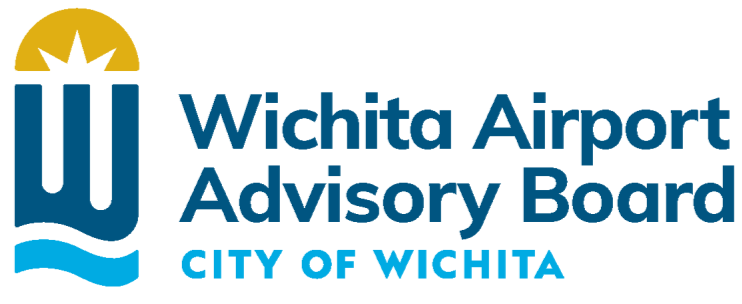 AgendaMonday, July 10, 2023, • 3:00 p.m.  In Person and Virtual Meeting • Zoom• • • • • • • • • • • • • •  • • • • • • • • • • • • • • • • • • • • • • • • • • •  • • • • • • • • • • •Call to OrderApproval of Minutes of June 5, 2023, MeetingPublic AgendaNotice - No action will be taken relative to items presented on this public agenda other than referral for information. This portion of the meeting is limited to thirty minutes and shall be subject to a limitation of five minutes for each presentation. Matters pertaining to personnel, litigation, and violations of laws and ordinances are excluded from this public agenda.Director’s ReportBoard electionsFAA 139 Inspection completeAir Service updateProject UpdatesGA ApronCBP facility improvementsALOFT grantRAISE grant Staff ReportsOperating Budget & CIP Other BusinessAdjournmentThe next regular Wichita Airport Advisory Board meeting is scheduled to be held, at 3:00 p.m. on Monday, August 7, 2023.